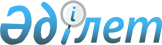 Техникалық және кәсіптік, орта білімнен кейінгі білімнің білім беру бағдарламаларын іске асыратын білім беру ұйымдарына оқуға түсу кезінде қабылдау квотасының мөлшерін бекіту туралыҚазақстан Республикасы Оқу-ағарту министрінің 2023 жылғы 15 тамыздағы № 261 бұйрығы. Қазақстан Республикасының Әділет министрлігінде 2023 жылғы 17 тамызда № 33298 болып тіркелді
      Қазақстан Республикасы Үкіметінің 2022 жылғы 19 тамыздағы № 581 қаулысымен бекітілген Қазақстан Республикасы Оқу-ағарту министрлігі туралы ереженің 15-тармағының 235-16) тармақшасына сәйкес БҰЙЫРАМЫН:
      1. Бекітілген мемлекеттік білім беру тапсырысынан техникалық және кәсіптік, орта білімнен кейінгі білімнің білім беру бағдарламаларын іске асыратын білім беру ұйымдарына оқуға түсу кезінде қабылдау квотасының мөлшері бекітілсін:
      1) бірінші немесе екінші топтағы мүгедектігі бар адамдар, бала кезінен мүгедектігі бар адамдар, мүгедектігі бар балалар арасынан шыққан азаматтар үшін – 1 пайыз;
      2) басқа мемлекеттердiң аумағындағы ұрыс қимылдарының ардагерлері, жеңілдіктер бойынша Ұлы Отан соғысының ардагерлеріне теңестірілген ардагерлер үшін – 0,5 пайыз;
      3) ауылдың әлеуметтік-экономикалық дамуын айқындайтын білім беру бағдарламалары бойынша оқуға ауыл жастары арасынан шыққан азаматтар үшін – 35 пайыз;
      4) Қазақстан Республикасының азаматтары болып табылмайтын ұлты қазақ адамдар үшін – 4 пайыз;
      5) жетім балалар және ата-аналарының қамқорлығынсыз қалған балалар, сондай-ақ кәмелеттік жасқа толғанға дейін ата-анасынан айырылған немесе ата-анасының қамқорлығынсыз қалған жастар қатарындағы Қазақстан Республикасының азаматтары үшін – 1 пайыз;
      6) Қазақстан Республикасының Үкіметі айқындаған өңірлерге қоныс аударған ауыл жастары арасынан шыққан Қазақстан Республикасының азаматтары үшін – 5 пайыз;
      7) кәмелетке толмаған төрт және одан көп бала тәрбиелеп отырған отбасылардағы балалар үшін – 5 пайыз;
      8) кемінде үш жыл толық емес отбасы мәртебесі бар отбасылардағы балалар үшін – 1 пайыз;
      9) бала кезінен мүгедектігі бар балаларды, бірінші немесе екінші топтағы мүгедектігі бар адамдарды тәрбиелеп отырған отбасылардағы балалар үшін – 1 пайыз.
      2. Қазақстан Республикасы Оқу-ағарту министрлігі Техникалық және кәсіптік білім департаменті Қазақстан Республикасының заңнамасында белгіленген тәртіппен:
      1) осы бұйрықтың Қазақстан Республикасы Әділет министрлігінде мемлекеттік тіркелуін;
      2) осы бұйрық ресми жарияланғаннан кейін оны Қазақстан Республикасы Оқу-ағарту министрлігінің интернет-ресурсында орналастыруды;
      3) осы бұйрық Қазақстан Республикасы Әділет министрлігінде мемлекеттік тіркеуден өткеннен кейін он жұмыс күні ішінде Қазақстан Республикасы Оқу-ағарту министрлігінің Заң департаментіне осы тармақтың 1) және 2) тармақшаларында қарастырылған іс-шаралардың орындалуы туралы мәліметтерді ұсынуды қамтамасыз етсін.
      3. Осы бұйрықтың орындалуын бақылау жетекшілік ететін Қазақстан Республикасының Оқу-ағарту вице-министріне жүктелсін.
      4. Осы бұйрық алғашқы ресми түрде жарияланған күннен кейін күнтізбелік он күн өткен соң қолданысқа енгізіледі.
       "КЕЛІСІЛДІ"
      Қазақстан Республикасы
      Мәдениет және спорт министрлігі
       "КЕЛІСІЛДІ"
      Қазақстан Республикасы 
      Денсаулық сақтау министрлігі
					© 2012. Қазақстан Республикасы Әділет министрлігінің «Қазақстан Республикасының Заңнама және құқықтық ақпарат институты» ШЖҚ РМК
				
      Қазақстан Республикасы Оқу-ағарту министрі 

Г. Бейсембаев
